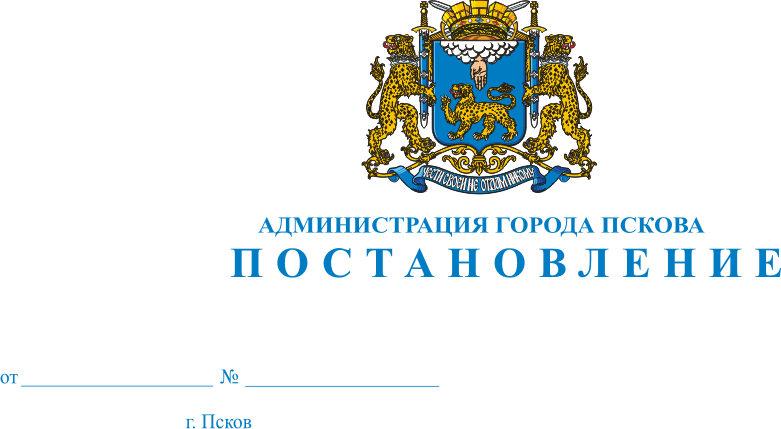  О внесении изменений в Постановление Администрации города Пскова от 21.04.2010 № 810 «Об утверждении схем размещения нестационарных торговых объектов  сезонного характера на территории города Пскова»        В целях реализации статьи 10 Федерального закона от 28.12.2009 № 381-ФЗ «Об основах государственного регулирования торговой деятельности в Российской Федерации», пункта 39 части IV Положения о порядке разработки и утверждения органами местного самоуправления городских и сельских поселений Псковской области схем размещения нестационарных торговых объектов, утвержденного  Приказом Государственного комитета Псковской области по экономическому развитию, промышленности и торговле от 16.02.2011 № 55 «О порядке разработки и утверждения органами местного самоуправления городских округов, городских и сельских поселений Псковской области схем размещения нестационарных торговых объектов», руководствуясь статьями 32 и 34 Устава муниципального образования «Город Псков», Администрация города ПсковаПОСТАНОВЛЯЕТ:1. Внести в Постановление Администрации города Пскова  от 21.04.2010 № 810 «Об утверждении схем размещения нестационарных торговых объектов сезонного характера на территории города Пскова» следующие изменения: 1) Приложение 6 «Схема размещения нестационарных торговых объектов - летние кафе на территории города Пскова»  дополнить строками 11- 14 в следующей редакции:«»;2) Приложение 8 «Схема размещения летних кафе и террас на прилегающих территориях к стационарным торговым предприятиям общественного питания территории города Пскова» дополнить строкой 26 в следующей редакции:«  ».2.Настоящее Постановление опубликовать в газете «Псковские Новости» и разместить на официальном сайте муниципального образования   «Город  Псков» в сети Интернет.3.Контроль за исполнением настоящего Постановления возложить на  заместителя Главы Администрации города Пскова Т.Л. Иванову.Глава Администрации города Пскова                                                                                 И.В. Калашников№  п/пАдрес (местоположение)Площадь объектаВид объектаКоличе-ство объектовПредназна-чение для использо-вания Специа-лизация объекта  Период, на который планиру-ется раз-мещение объекта 11.Набережная реки Великой – спуск с улицы Профсоюзной200,0летнее кафе2услуги торговлиобщест-венное питание  01.05.-01.1012.Набережная реки Великой со стороны  Власьевской башни 200,0летнее кафе1услуги торговлиобщест-венное питание  01.05.-01.1013.Набережная реки Великой – спуск с улицы Детской200,0летнее кафе1услуги торговлиобщест-венное питание  01.05.-01.1014.Набережная реки Великой – в районе  Георгиевского спуска200,0летнее кафе1услуги торговлиобщест-венное питание  01.05.-01.10№ п/пАдрес (местоположение)Площадь объектаВид объектаКоличе-ство объектовПредназна-чение для использо-вания Специа-лизация объекта  Период, на который планируется размещение объекта 26.ул.Ленина,3 на прилегающей территории к ресторану  «Карл Фридрих» 50,0летнее кафе2услуги торговлиобщест-венное питание  01.05.-01.10